University of Illinois Springfield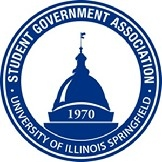 Student Government Association Resolution # 11S.O.F.A T-Shirt AllocationResolution Sponsor: Vice-President MoseleyCo-Sponsor: Treasurer, Max PernitskyWhereas, the S.O.F.A Board does not have any apparel to designate their affiliation and,Whereas, the S.O.F.A needs some sort of recognizable apparel and,Whereas, S.O.F.A having access to T-Shirts would increase their visibility at events for which they have released funding which will give RSO’s an incentive to request SOFA funding and,Whereas, both RSO’s and the S.O.F.A board find it necessary for their presence at funded events and,Whereas, the SGA is the allocating body for the S.O.F.A therefore,Therefore, Be It Resolved, that that SGA allocate $300 for the purchase of S.O.F.A t-shirts from Primo Designs and,Be It Further Resolved, that that any amount unused be returned back to the SGA budget.______________________                                                          ______________________Signature of Secretary							Signature of President